Tarih: …./…../2017 İşyerinde, tarafıma işyerinde görev yaparken kullanılmak üzere teslim edilen aşağıdaki listede belirtilen kişisel koruyucu donanımları kullanılır ve sağlam vaziyette teslim aldım. Tarafıma teslim edilen kişisel koruyucu donanımları; Nasıl ve ne şekilde kullanılacağının uygulamalı olarak eğitimini aldım,Kullanmadığım zaman karşılaşacağım sağlık risklerini, tehlikeleri ve yaptırımlar konusunda, amir ve İSG yetkililerinden gerekli eğitimi, bilgileri ve yönlendirici ikazları aldım.İş sahasında, iş başlangıcından sonuna kadar kullanacağımı,Kullanmadığım takdirde kendime, üçüncü şahıslara ve işletmeye vereceğim zarardan ve bu nedenle meydana gelebilecek kazalardan tümüyle sorumlu olacağımı,Her türlü hukuki sorumluluğun kendime ait olduğunu,Kişisel Koruyucu Donanımlara kasıtlı olarak zarar vermem halinde rayiç bedelini ödeyeceğime,Kişisel koruyucu donanımları gösterilen yerde muhafaza edeceğimi,Kendi kusurum nedeniyle hasar görmesi durumunda da derhal amirimden veya yenisi ile değiştirilmek üzere KKD deposundan temin edeceğimi,Gerektiğinde (eskidiğinde, kullanılmaz hale geldiğinde) değiştirmek üzere depoya eskisini getirerek müracaat edeceğimiKabul, beyan ve taahhüt ederim. 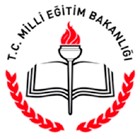 ………………………………………….MÜDÜRLÜĞÜ KİŞİSEL KORUYUCU DONANIM ZİMMET TUTANAĞI Doküman No  KKD-01………………………………………….MÜDÜRLÜĞÜ KİŞİSEL KORUYUCU DONANIM ZİMMET TUTANAĞI Yayın Tarihi   …/08/2017………………………………………….MÜDÜRLÜĞÜ KİŞİSEL KORUYUCU DONANIM ZİMMET TUTANAĞI Sayfa No       1/1 MALZEMENİN ADI MALZEMENİN ÖZELLİKLERİ VE DETAYLARI TESLİM TARİHİ İMZA  1 2 3 4 5 6 7 8 9 10 Teslim Alan; Teslim Eden; Adı ve Soyadı  :  Adı ve Soyadı   : Görevi           :  Görevi       : İmza 	    :  İmza        : 